OFERTY UBEZPIECZENIA NNW SZKOLNEPoniżej linki do zawarcia ubezpieczeń NNW Szkolne w różnych towarzystwach ubezpieczeniowych:1. NNW Warta https://www.warta.pl/kalkulator/ubezpieczenie-szkolne-nnw/wybor-placowki?p=NNWSZKOLNE123 z uwzględnionym już kodem zniżkowym NNWSZKOLNE123 otrzymują Państwo 10% rabatu od wybranego pakietu.2. TUZ Bezpieczna Nauka https://tuz.pl/ubezpieczenia-szkolne/?kod-znizkowy=11683826/Plink zawiera kod zniżkowy 5% rabatu od wybranego pakietu, a dodatkowo 5% za drugie i 10% zniżki na trzecie i kolejne dziecko.3. Uniqa NNW  https://www.uniqa.pl/kalkulator/ubezpieczenie-szkolne-nnw/insurance?PartnerType=PA&PartnerId1=247552&PartnerId2=LP z kodem zniżkowym SZKOLNE10 - otrzymują Państwo 10% rabatu od wybranego pakietu.4. LINK4 NNW Dziecko  https://kalkulatory.link4.pl/flow/link4mamaCalculator/l4d/dzieci?state=0-0-0&partner_id=146&source_id=1461535 tu mamy szereg opcji dodatkowych do wyboru dla bardziej wymagających.Wszystkie polisy mogą zostać zawarte zdalnie, bez konieczności angażowania placówki, samodzielnie lub z pomocą agenta. To rodzic może zdecydować, które towarzystwo i który wariant mu najbardziej odpowiada.Co więcej, ochroną można objąć również nauczycieli czy pracowników placówki.Bardzo proszę o udostępnienie ofert rodzicom, na stronie szkoły, mediach społecznościowych czy wysyłając wiadomość dziennikiem elektronicznym. Przesyłam też skrót ofert pdf.Wyżej wymienione punkty można skopiować i wkleić w treść wiadomości w dzienniku elektronicznym i dołączyć przesłane załączniki.W razie pytań pozostaję do dyspozycji.Pozdrawiam serdecznie,Dorota Paczek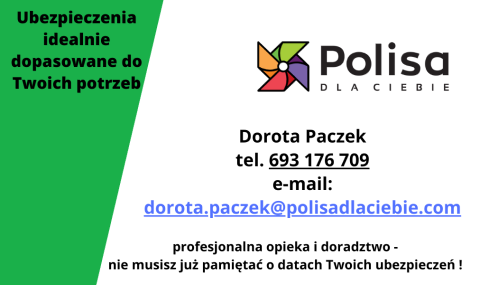 